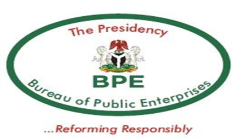 Federal Republic of NigeriaNational Council on PrivatisationBureau of Public Enterprises (BPE)EXPERT SUPPORT SERVICE FOR THE PARTIAL COMMERCIALISATION OF NATIONAL PARKS SERVICE (NPS) AND THE CONCESSION OF ECO-TOURISM ACTIVITIES IN THREE SELECTED NATIONAL PARKS AS PILOT PROJECTS:REQUEST FOR SUBMISSION OF APPLICATIONS BY CONSERVATION/PROTECTION AREA EXPERTThe National Council on Privatisation (NCP) through its secretariat, the Bureau of Public Enterprises (BPE), intends to appoint a Conservation/Protection Area Expert for the In-house Technical Committee (ITC)/Project Delivery Team (PDT) for the partial commercialisation of the National Park Service, the seven National Parks and the concession of the eco-tourism activities in three selected National Parks, namely, Cross River; Old Oyo National Park and Gashaka Gumti as pilot projects:The National Park Service is a statutory body established by the National Park Service Act 46 of 1999 to preserve, enhance, and manage vegetation & wildlife in the National Parks. It is also to keep under review all activities relating to the National Parks as well as ensure the implementation of the National Parks policy of the Federal Government amongst others. 	The seven National Parks are: Chad Basin National Park, Cross River National Park, Gashaka Gumti National Park, Kainji Lake National Park, Kamuku National Park, Okomu National Park and Old Oyo National Park. TERMS OF REFERENCE FOR THE ITC/PDTThe main objective of the advisory services is to restructure and reposition the NPS and the seven National Parks for partial commercialisation operations. The In-house Technical Committee (ITC) and the Project Delivery Team (PDT), working with the Conservation/Protection Area Expert, are expected to:Produce a comprehensive blueprint for the partial commercialisation of the National Parks Service and the seven National Parks; Design and propose a new institutional structure for the NPS and the seven National Parks that would allow them operate in a commercially sustainable manner;Produce for each park, a business plan which will include capital estimates for visitor infrastructure and National Parks commercialisation proforma;Identify viable business units and projects that could be undertaken as PPP/Concession projects for the National Parks Service and the seven National Parks;Design the staffing plan to restructure, reorganize and deploy the staff according to the corporatization process and new business model;Design administrative procedures and accounting manuals incorporating new organizational policies;Implement in conjunction with the BPE the partial commercialization of the NPS and the National Parks;Concession of the eco-tourism activities in three selected National Parks, namely, Cross River National Park; Old Oyo National Park and Gashaka Gumti National Park as pilot projects; andAdvise on any other matter relevant for the successful reform of the National Parks.SCOPE OF WORK FOR THE CONSERVATION/PROTECTION AREA EXPERTDetermine conservation priorities, commercial opportunities and market niche analysis;Articulate required conservation management actions required for the protection areas;Develop zonation scheme for the protection areas;Design wildlife-based plans and strategies and protected area business plans;Develop land protection policy and plan;Direct land protection and stewardship programs;Design strategic conservation plans and conservation target selection based on science, economics, politics, capacity, partnerships, threat and opportunity; andAssess biodiversity offsets and mitigation.SUBMISSION OF APPLICATIONProspective candidates should submit written application detailing the following information as basis for short listing:Profile of the applicant including full contact details;Details of direct experience advising governments in restructuring and commercialization/PPP transactions, particularly in the national parks sector;International track record of successful closing of commercialization/PPP projects, particularly in the national parks sector;Description of roles played in at least two (2) national parks sector’s transactions closed in emerging markets during the past ten (10) years (at least one of which should be in the past three (3) years); Relevant experience in reform of national parks especially in Conservation /Protection. Areas; Experience of working in Nigeria and/or sub-Sahara Africa; andEvidence of registration with BPE and payment of Personal Income Tax in Nigeria (2019,2020,2021)Application must be submitted in one original and five (5) copies in sealed packages clearly marked “(Application as Conservation/Protection Area Expert for the Partial Commercialisation of the National Parks)” and delivered to the address below not later than 12noon (GMT +1) on 1st July, 2022.  Kindly note that the applications will be opened immediately by the Evaluation Committee and only short-listed candidates will be contacted. The Director General Bureau of Public Enterprises, 11 Osun Crescent, Off Ibrahim Babangida WayMaitama DistrictAbuja, FCT.For enquiries, please contact: Chukwuma NwokohProject Manager (Tourism)Department of Agriculture & Natural ResourcesRoom 124BPE, AbujaE-mail: cnwokoh@bpe.gov.ng Tel:      +234 (9) 4604401DISCLAIMER: This request for submission of applications does not in any manner constitute an agreement and is neither an offer of appointment to the prospective applicants or any other person.